CHARTER REVISION COMMISSION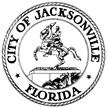                       City-Wide Strategic Planning SubcommitteeBetzy Santiago, ChairAGENDAJanuary 23, 20201. 	Call to Order2.	Approval of Minutes of Jan 17, 2020 Meeting3.       Remarks from Chair4.	Commission Updates & Discussion6.       Public Comment (As time allows)7.        Adjourn